.TOE SWITCHES, HEEL TOUCH, DOUBLE CLAPTOE SWITCHES, HEEL TOUCH, DOUBLE CLAPSTEP FORWARD, HOLD, QUICK STEP TOGETHER, SHUFFLE FORWARDSTEP FORWARD, HOLD, QUICK STEP TOGETHER, SHUFFLE FORWARDSTOMP, KICK BALL CHANGE (MOVING RIGHT), KICK SIDECROSS SHUFFLE (MOVING SIDE LEFT) STEP, STEP ¼ RIGHTROCK STEP, PADDLE TURN ¾ LEFTSome may consider this a shuffle turn, rather than a paddle turnSIDE STEP, HOLD, QUICK STEP, SHUFFLE SIDEREPEATOption for counts 9-16 (This really gives the dance the feel of doing a reel.)When you stomp right forward, you can turn your foot slightly so the toes face 2 o'clock, so when you do counts & 11 & 12 you will have your left foot directly behind or slightly to the right of your right heel, similar to a lock step. and you would do the same for counts & 13 & 16 beginning with your left foot, it would point to 10 o'clock.Reelin' & Rockin'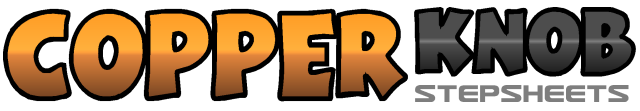 .......Count:32Wall:2Level: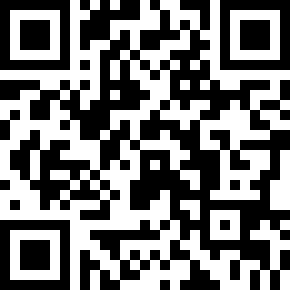 Choreographer:Bev CornishBev CornishBev CornishBev CornishBev CornishMusic:Don't Be Stupid (You Know I Love You) - Shania TwainDon't Be Stupid (You Know I Love You) - Shania TwainDon't Be Stupid (You Know I Love You) - Shania TwainDon't Be Stupid (You Know I Love You) - Shania TwainDon't Be Stupid (You Know I Love You) - Shania Twain.......1Touch left toe beside right foot&Step left in place2Touch right toe beside left foot&Step right in place3Touch left heel forward&Clap hands4Clap hands&Step left beside right5Touch right toe beside left foot&Step right in place6Touch left toe beside right foot&Step left in place7Touch right heel forward&Clap hands8Clap hands9Step right forward (stomp)10Hold&Step ball of left beside right heel11Step right forward&Step ball of left beside right heel12Step right forward13Step left forward (stomp)14Hold&Step ball of right beside left heel15Step left forward&Step ball of right beside left heel16Step left forward17Stomp right beside left18Kick right forward&Step back on ball of right19Step left over right20Kick low-to right side21Step right over left&Step ball of left to left side22Step right over left23Step left back24Step right ¼ right25Rock left forward26Step right in place27Step left ¼ left&Step ball of right slightly to the right-turning ¼ left28Step left ¼ left in place29Big step side right30Hold&Step left beside right31Step side right&Step left beside right32Step side right